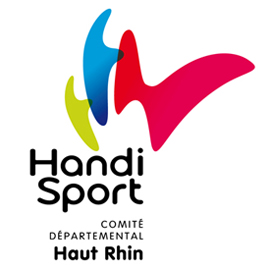 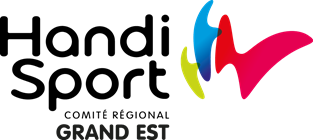 Fiche d’inscription Challenge Régional Sarbacane 2018Nombre de véhicules : Tableau récapitulatif de participation1 Merci de préciser si les participants utilisent une table pour tirer2 Si vous possédez une licence, donner le numéro. Si ce n’est pas le cas, indiquez si vous désirez devenir centre adhérent (licence saison 2018 – 2019).3 Pour le bon déroulement de la compétition et afin que nous puissions tenir les horaires, nous demandons aux centres présents, dans la mesure du possible, de prévoir une personne au comptage des volées. Nous vous en remercions par avance.Informations généralesInformations généralesInformations généralesInformations généralesInformations généralesInformations généralesInformations généralesNom du centre (ou association) : Nom du centre (ou association) : Nom du centre (ou association) : Nom du centre (ou association) : Nom du centre (ou association) : Nom du centre (ou association) : Nom du centre (ou association) : Adresse complète : Adresse complète : Adresse complète : Adresse complète : Adresse complète : Adresse complète : Adresse complète : Tel : Tel : Mail : Mail : Mail : Mail : Responsable participants : Responsable participants : Tel : Tel : Mail : Mail : Mail : EffectifEffectifEffectifEffectifEffectifEffectifEffectifAthlètesAthlètesAthlètesAthlètesAdultes (catégorie assis)Adultes (catégorie assis)Adultes (catégorie debout)Adultes (catégorie debout)AccompagnateursAccompagnateursHommesFemmesHommesFemmesHommesFemmesSans potenceAvec potenceTotalParticipantsParticipantsParticipantsParticipantsParticipantsParticipantsParticipantsParticipantsParticipantsParticipantsParticipantsParticipantsN°Utilise une table pour tirer oui /non 1Utilise une table pour tirer oui /non 1NOM - PrénomSexe F/HSexe F/HDate de naissanceTaille tee-shirtTaille tee-shirtPathologie Catégorie Avec / Sans potenceCatégorie Debout(mettre une croix)Accord pour l’utilisation de l’image oui / nonN° licence ouCentre adhérent 21245678910AccompagnateursAccompagnateursAccompagnateursAccompagnateursAccompagnateursAccompagnateursAccompagnateursAccompagnateursAccompagnateursAccompagnateursAccompagnateursAccompagnateursN°NOM – Prénom (si possible prévoir une personne pour arbitrer le match : officiel)NOM – Prénom (si possible prévoir une personne pour arbitrer le match : officiel)NOM – Prénom (si possible prévoir une personne pour arbitrer le match : officiel)NOM – Prénom (si possible prévoir une personne pour arbitrer le match : officiel)Taille tee-shirtTaille tee-shirtTaille tee-shirtSexe F/HSexe F/HOfficiel 3(mettre une croix)Officiel 3(mettre une croix)12345